
Mots de vocabulaire :
	Forer : creuser un trou ou une cavité à l’aide d’un instrument (foret) 
	Spectromètre : appareil pour mesurer des rayonnements complexes.Pour préparer ces missions, des études sont menées en laboratoires. Le robot mBot sert de robot de laboratoire afin d’effectuer les essais nécessaires. 
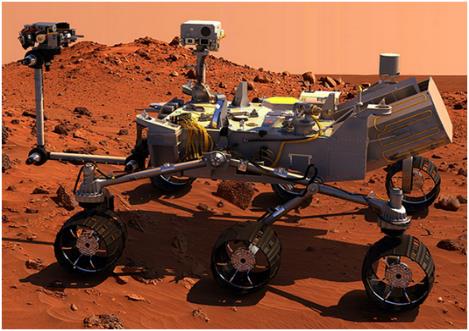 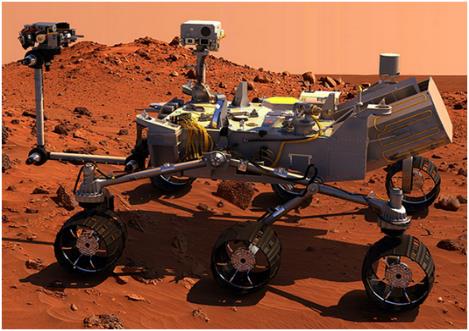 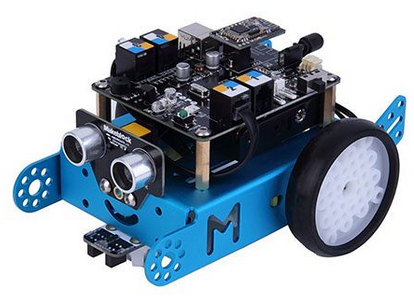 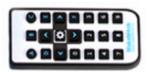 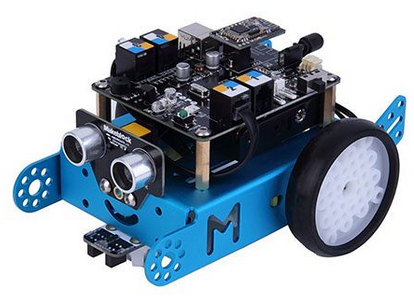 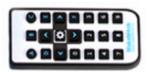 

Question 1 : Donner une courte définition du besoin :							       ...../1

................................................................................................................................................................................................
................................................................................................................................................................................................ ................................................................................................................................................................................................
Question 2 : A l’aide du document 1 remplir le diagramme du besoin suivant :               	       		        ...../3Question 3 : A l’aide du document 2 compléter la chaine suivante en indiquant son nom, les fonctions qui la constitue et leurs solutions :	       										        ...../4	 			       																								       

Question 4 : 													          ..../6

Parmi les instruments utilisés par le robot des forets (entrainés en rotation par des moteurs) sont destinés à effectuer des perçages dans le sol martien afin de faire des prélèvements.  Un des programmes d’exploration du sol martien consiste à effectuer des perçages à plusieurs profondeurs. L’algorigramme suivant décrit un forage sur 30 cm  de profondeur. Compléter ce dernier en vous aidant des indications ci-contre : Question 5 : 5.1 Curiosity a parcouru 5700 m en ... 20 mois ! « Source : francetvinfo.fr » 
Sachant que : 1 mois = 30 jours, calculer la vitesse moyenne, en m/h et en cm/h du robot pour parcourir cette distance.			    										       ....../2
Principe de fonctionnement : Le robot mBot dispose de capteurs à ultrasons qui renvoient la distance qui le sépare d’un obstacle (en cm). 

Quand le robot détecte un obstacle à moins de 50 cm il doit s’arrêter (vitesse =0) et allumer ses LEDs en rouge et puis temporiser (attendre) 1 seconde sinon le robot doit avancer à la vitesse déterminée et allumer ses Leds vertes avec une temporisation de 0.5 seconde.5.2 A l’aide du texte de description du fonctionnement écrire l’algorithme :	                   		      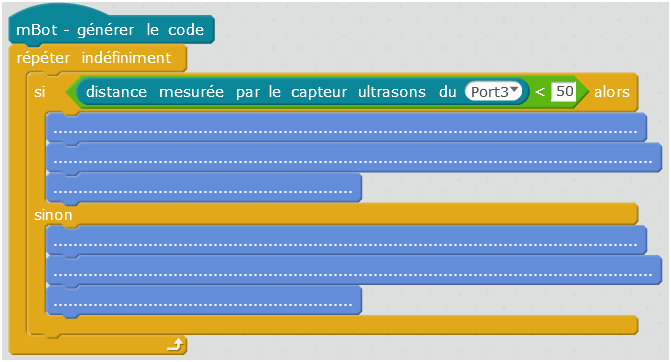 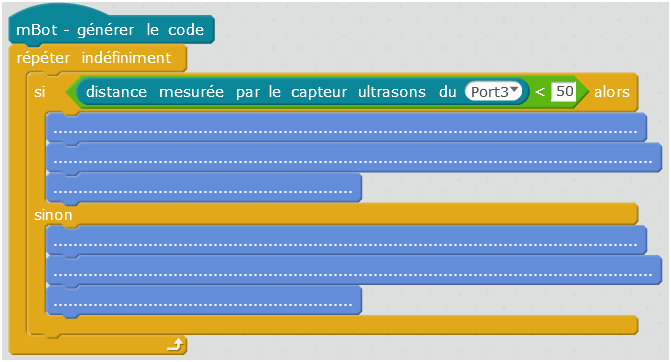 
5.3 A l’aide du texte de description du fonctionnement et de votre algorithme compléter les zones manquantes du script.	          										          ..../4											        
5.4 Quelle est la nature du signal électrique délivré par le capteur à ultrasons ? Justifier votre réponse.     ..../2
................................................................................................................................................................................................ ................................................................................................................................................................................................
................................................................................................................................................................................................
...............................................................................................................................................................................................	